от 15 октября 2019 года										№ 1139О внесении изменений в постановление администрации городского округа город Шахунья Нижегородской области от 22.03.2016 № 339 «О создании муниципальной комиссии по координации работы по противодействию коррупции в городском округе город Шахунья Нижегородской области»Администрация   городского   округа   город   Шахунья   Нижегородской   области п о с т а н о в л я е т:1. В постановление администрации городского округа город Шахунья Нижегородской области от 22.03.2016  № 339  «О создании муниципальной комиссии по координации работы по противодействию коррупции в городском округе город Шахунья Нижегородской области» (с изменениями, внесенными постановлением от 26.10.2018 № 1406, постановлением от 22.03.2019 № 299) внести изменения, утвердив состав муниципальной комиссии по координации работы по противодействию коррупции в городском округе город Шахунья Нижегородской области в новой редакции, согласно приложению.2. Начальнику общего отдела администрации городского округа город Шахунья Нижегородской области обеспечить размещение настоящего постановления на официальном сайте администрации городского округа город Шахунья Нижегородской области.3. Контроль за исполнением настоящего постановления оставляю за собой.Глава местного самоуправлениягородского округа город Шахунья							  Р.В.КошелевПриложениек постановлению администрациигородского округа город ШахуньяНижегородской областиот 15.10.2019 г. № 1139Утвержденпостановлением администрациигородского округа город ШахуньяНижегородской областиот 26.10.2018 № 1406СОСТАВмуниципальной комиссии по координации работы по противодействию коррупции в городском округе город Шахунья Нижегородской области  ________________________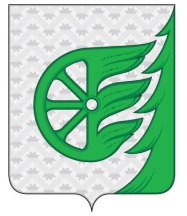 Администрация городского округа город ШахуньяНижегородской областиП О С Т А Н О В Л Е Н И ЕКошелев Роман ВячеславовичСеров Александр Дмитриевич            Прытова Елена Александровна             Дахно Олег Александрович- Глава местного самоуправления городского округа город Шахунья Нижегородской области, председатель комиссии;- Первый заместитель главы администрации городского округа город Шахунья Нижегородской области, заместитель председателя комиссии;- Главный специалист юридического отдела администрации городского округа город Шахунья Нижегородской области, секретарь комиссии- Председатель Совета депутатов городского округа город Шахунья Нижегородской области(по согласованию);Кузнецова Татьяна ВасильевнаБелов Александр Валентинович Смирнова Ольга НиколаевнаШляков Алексей АлександровичТаксанаев Александр Николаевич- Председатель контрольно-счетной комиссии Совета депутатов городского округа город Шахунья Нижегородской области (по согласованию);- Начальник юридического отдела администрации городского округа город Шахунья Нижегородской области;- Начальник отдела кадровой и архивной работы администрации городского округа город Шахунья Нижегородской области;- Начальник общего отдела администрации городского округа город Шахунья Нижегородской области;- Начальник Отдела МВД России по г. Шахунья (по согласованию);	Немец Владимир Анатольевич		              Степин Максим Владимирович		- Старший оперуполномоченный НЭП и ПК Отдела МВД России по г. Шахунья (по согласованию);- Начальник отделения в г. Шахунья УФСБ России по Нижегородской области (по согласованию)- Старший оперуполномоченный НЭП и ПК Отдела МВД России по г. Шахунья (по согласованию);- Начальник отделения в г. Шахунья УФСБ России по Нижегородской области (по согласованию)